	   Sunday, August 5, 2012	   Monday, August 6, 2012	   Tuesday, August 7, 2012	   Wednesday, August 8, 2012	   Thursday, August 9, 2012	   Friday, August 10, 2012	   Saturday, August 11, 20126:00AMHome Shopping  Shopping program.6:30AMHome Shopping  Shopping program.7:00AMRoute 66: Birdcage On My Foot  Tod and Buz, in Boston for a day of leisure, interrupt a man who is attempting to steal a Corvette. Starring MARTIN MILNER and GEORGE MAHARIS.PG 8:00AMNaked City: Four Sweet Corners  A young Army veteran gets involved in the problems of his younger sister who has been arrested for shoplifting and is a member of a female gang. Starring HARRY BELLAVER, JAMES FRANCISCUS and SUZANNE STORRS.PG 8:30AMHome Shopping  Shopping program.9:00AMHome Shopping  Shopping program.9:30AMHome and Away Catch-Up (R) (HAW6-716 - HAW6-720) 'CC'    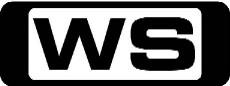 Miss Home and Away this week? Catch up on 7TWO!PG (A)11:45AM7TWO Classic Movie: The Iron Glove (R) (1954)  A Scottish adventurer infiltrates the court of King George I to prepare for a revolution. Starring ROBERT STACK, URSULA THIESS, RICHARD SHAPLEY, ALAN HALE JR and LOUIS D MERRILL.PG (V)1:20PM7TWO Classic Movie: The Long Gray Line (R) (1955)  An Irish immigrant becomes one of West Point's most beloved officers. Starring TYRONE POWER, ROBERT FRANCIS, WARD BOND, PHIL CAREY and HARRY CAREY JR.G 4:10PM7TWO Classic Movie: McHale's Navy (R) (1997)    Captain McHale and his ragtag band of bumbling misfits are called to defend the base from an evil terrorist bent on world domination. Starring ERNEST BORGNINE, TOM ARNOLD, DEAN STOCKWELL, DEBRA MESSING, DAVID ALAN GRIER and TIM CURRY.PG (V,A)6:30PMBargain Hunt: Derby 16    Two teams challenge each other scouring an antiques fair for items to sell at auction. Which team will make the largest profit?G 7:30PMSeven Wonders Of The Industrial World: Hoover Dam (R) 'CC'    **FINAL**When the Hoover Dam was completed in 1935, it was both the world's largest electric-power generating station and the world's largest concrete structure.PG 8:30PMEscape To The Country: Warwickshire    **NEW EPISODE**Tonight, Nicki Chapman is helping a couple house hunt in Warwickshire. After living in London for 33 years, the dream of moving to the country is finally becoming a reality.G 9:30PM60 Minute Makeover: Heysham    **NEW EPISODE**Terri Dwyer and the team head to Heysham, where they revamp and redecorate another home. Will they be able to finish up in only sixty minutes?G 10:30PMHomes Under The Hammer    Martin and Lucy visit a pleasantly surprising terrace in Cheshire, a large flat in London with great views and a house in Torquay.G 11:45PMThe Lakes (R)    Rory McGrath continues to explore life in the Lakes District. He meets a barrister turned farmer and his wife and the                                people whose job it is to patrol one of the most beautiful lakes in the land.  G 12:15AM7TWO Late Movie: The Navy Comes Through (R) (B&W) (1942)    An exciting adventure story about the important part the Merchant Marines and the Navy played in World War II. Starring PAT O'BRIEN, GEORGE MURPHY, JACKIE COOPER, JANE WYATT and DESI ARNAZ.G 2:00AMThe World Around Us: Secrets Of An Oasis (R)  Journey to an oasis in the desert of Australia, fringed with lush palms and cool spring-fed water that harbours marine life.G 3:00AMLeyland Brothers World: Trek To The Top (R)  Mike and Mal trek seven-hundred miles from Mt. Bartle Frere to Cape York, crossing crocodile-infested rivers. Starring MIKE LEYLAND and MAL LEYLAND.G 4:00AMRoute 66: Birdcage On My Foot  (R)Tod and Buz, in Boston for a day of leisure, interrupt a man who is attempting to steal a Corvette. Starring MARTIN MILNER and GEORGE MAHARIS.PG 5:00AMNaked City: Four Sweet Corners  (R)A young Army veteran gets involved in the problems of his younger sister who has been arrested for shoplifting and is a member of a female gang. Starring HARRY BELLAVER, JAMES FRANCISCUS and SUZANNE STORRS.PG 5:30AMHome Shopping  Home Shopping6:00AMHome Shopping  Shopping program.6:30AMTotal Girl - Hannah Montana (R) 'CC'    Just as the girls are preparing for college orientation, Miley is offered a role in a movie that will be filming overseas. Starring MILEY CYRUS, EMILY OSMENT, JASON EARLES, MITCHEL MUSSO and BILLY RAY CYRUS.G 7:00AMTotal Girl - Sonny With A Chance (R) 'CC'    Chad gets fired and Mr Condor replaces him with Grady's brother Grant. Starring DEMI LOVATO, TIFFANY THORNTON, STERLING KNIGHT, BRANDON SMITH and ALLISYN ASHLEY ARM.G 7:30AMTotal Girl - Wizards Of Waverly Place (R) 'CC'    When Alex and Harper witness a forlorn Justin moping around the Sub Station after losing Juliet, they devise a plan to help him move on, in which Alex magically transforms Harper into Juliet. Starring SELENA GOMEZ, DAVID HENRIE, JAKE T AUSTIN, JENNIFER STONE and MARIA CANALS-BARRERA.G 8:00AMTotal Girl - Wizards Of Waverly Place (R) 'CC'    The Wizards are sent to a Secret Government base and are questioned about being wizards. Starring SELENA GOMEZ, DAVID HENRIE, JAKE T AUSTIN, JENNIFER STONE and MARIA CANALS-BARRERA.G 8:30AMTotal Girl - Raggs (R) 'CC'    An entertaining show for pre-schoolers about five fun loving dogs who perform together in the 'Raggs Kids' Club Band'.G 9:00AMHome and Away - The Early Years (R) 'CC'  Grant returns home. Haydn goes missing. Starring SHARYN HODGSON, ANDREW HILL, KATE RITCHIE, NICOLLE DICKSON and JUDY NUNN.G 9:30AMSons And Daughters (R) 'CC'  Caroline's search for Amanda reaches its conclusion. James makes a surprise proposal to Alison.G 10:00AMCoronation Street    The story of everyday life in a small, tightly knit community in England.PG 10:30AMShortland Street    A fast-paced medical drama that centres around the lives and loves of the staff and their patients.PG 11:00AMBargain Hunt: Belfast 8 (R)    Two teams challenge each other scouring an antiques fair for items to sell at auction. Which team will make the largest profit?G 12:00PMKojak: The Goodluck Bomber (R)  An unknown bomber has both Kojak and the bomb squad baffled because they can't diffuse his devices. Starring TELLY SAVALAS, CANDACE SAVALAS, DAN FRAZER, KARIO SALEM and KEVIN DOBSON.M 1:00PMBrothers & Sisters: Zen & The Art Of Mole Making (R) 'CC'    A surprise visitor from out of town stops in to check on Kitty. Starring CALISTA FLOCKHART, SALLY FIELD, BALTHAZAR GETTY, RACHEL GRIFFITHS and ROB LOWE.M 2:00PM7TWO Mid Arvo Movie: McMillan & Wife - Deadly Inheritance (R) 'CC'  Mac's mother, Beatrice, arrives in town to help old crony Andy Kenesaw celebrate his birthday.  At the party, an attempt is made on Andy's life, beginning a series of mystifying events involving stock owned by Beatrice and Andy. Starring ROCK HUDSON, SUSAN SAINT JAMES, NANCY WALKER, JOHN SCHUCK and MILDRED NATWICK.PG 4:00PMPetkeeping With Marc Morrone: Woodsy Pets  Some call him a modern-day Dr Dolittle, but Martha Stewart calls him her go-to guy when it comes to animals. Marc Morrone joins animal behaviourists and veterinarians to offer advice on caring for pets.G 4:30PMPlease Sir!: Our Mr Price (R)  It looks as though Fenn Street will lose yet another teacher when Price applies for a job in the industry. Starring ERIK CHITTY, JOAN SANDERSON, DERYCK GUYLER, NOEL HOWLETT and RICHARD DAVIES.PG 5:00PMPerfect Strangers: Happy Birthday Baby (R)  Balki organises a surprise birthday party for Larry, but not everything goes as planned when a devastated Larry arrives home after having his career dream shattered - and just wants to be alone. Starring BRONSON PINCHOT, MARK LINN-BAKER, ERNIE SABELLA and LISA CUTTER.PG 5:30PMMad About You: The Millennium Bug (R) 'CC'  Paul's affinity for math is exposed following a dream about Albert Einstein. Starring HELEN HUNT, PAUL REISER, LEILA KENZLE, ANN RAMSEY and TOMMY HINKLEY.PG 6:00PMGeorge & Mildred: A Military Pickle (R)  George's brother, Charlie, pays the Ropers a visit and produces a very interesting document. It seems that Mildred is married to an Army deserter.G 6:30PMBargain Hunt: Scotland 24    Two teams challenge each other scouring an antiques fair for items to sell at auction. Which team will make the largest profit?G 7:30PMHeartbeat: Laying The Ghost (R) 'CC'    Walker announces his plans to leave Aidensfield and an Irish woman becomes the target of local hostility. Starring JONATHAN KERRIGAN, MARK JORDON, DAVID LONSDALE, DAVID TROUGHTON and TRICIA PENROSE.PG (V)8:30PMP.D. James - Death Of An Expert Witness (DEW-004, 005, 006) 'CC'    **FINAL**The pieces of the jigsaw are starting to slip into place. A suspect reveals her affair with Lorrimer, and a biology assistant has a dramatic confession to make - but it's not to Lorrimer's murder. Starring ROY MARSDEN, BARRY FOSTER, RAY BROOKS, MEG DAVIES and JOHN VINE.M (V,A)12:00AMKojak: The Goodluck Bomber (R)  An unknown bomber has both Kojak and the bomb squad baffled because they can't diffuse his devices. Starring TELLY SAVALAS, CANDACE SAVALAS, DAN FRAZER, KARIO SALEM and KEVIN DOBSON.M 1:00AMMad About You: The Millennium Bug (R) 'CC'  Paul's affinity for math is exposed following a dream about Albert Einstein. Starring HELEN HUNT, PAUL REISER, LEILA KENZLE, ANN RAMSEY and TOMMY HINKLEY.PG 1:30AMPetkeeping With Marc Morrone: Woodsy Pets  (R)Some call him a modern-day Dr Dolittle, but Martha Stewart calls him her go-to guy when it comes to animals. Marc Morrone joins animal behaviourists and veterinarians to offer advice on caring for pets.G 2:00AMRoom For Improvement (R) 'CC'   Red-bricks and shag-pile get the boot as a nightmare '70s house becomes a showpiece for modern living.G 2:30AMLeyland Brothers World (R)  Mike and Mal visit Mallacoota and go abalone diving, then go on a journey through the wild, uninhabited country down the Daly River. Starring MIKE LEYLAND and MAL LEYLAND.G 3:30AMBargain Hunt: Belfast 8 (R)    Two teams challenge each other scouring an antiques fair for items to sell at auction. Which team will make the largest profit?G 4:30AMShortland Street    (R)A fast-paced medical drama that centres around the lives and loves of the staff and their patients.PG 5:00AMCoronation Street    (R)The story of everyday life in a small, tightly knit community in England.PG 5:30AMHome Shopping  Home Shopping6:00AMHome Shopping  Shopping program.6:30AMTotal Girl - Hannah Montana (R)    Lilly is furious with Miley for not telling her that the movie will interfere with their college plans. Starring MILEY CYRUS, EMILY OSMENT, JASON EARLES, MITCHEL MUSSO and BILLY RAY CYRUS.G 7:00AMTotal Girl - Sonny With A Chance (R) 'CC'    Marshall decides to take his play to Broadway, leaving Sonny and her friends with a new, hard producer. Starring DEMI LOVATO, TIFFANY THORNTON, STERLING KNIGHT, BRANDON SMITH and ALLISYN ASHLEY ARM.G 7:30AMTotal Girl - Wizards Of Waverly Place (R) 'CC'    Alex thinks a wolf she saw on the news is Mason and sets out to find him. Starring SELENA GOMEZ, DAVID HENRIE, JAKE T AUSTIN, JENNIFER STONE and MARIA CANALS-BARRERA.G 8:00AMTotal Girl - Wizards Of Waverly Place (R) 'CC'    Alex, Justin and Max try to save Mason from Country Wizards. Starring SELENA GOMEZ, DAVID HENRIE, JAKE T AUSTIN, JENNIFER STONE and MARIA CANALS-BARRERA.G 8:30AMTotal Girl - Raggs (R) 'CC'    An entertaining show for pre-schoolers about five fun loving dogs who perform together in the 'Raggs Kids' Club Band'.G 9:00AMHome and Away - The Early Years (R) 'CC'  Blake and Karen need to raise $700 fast.  Michael and Cynthia fear for their son's life. Starring SHARYN HODGSON, ANDREW HILL, KATE RITCHIE, NICOLLE DICKSON and JUDY NUNN.G 9:30AMSons And Daughters (R) 'CC'  James makes a shocking announcement about his business ventures. Beryl is curious about Fiona's mystery plans.G 10:00AMCoronation Street    The story of everyday life in a small, tightly knit community in England.PG 10:30AMShortland Street    A fast-paced medical drama that centres around the lives and loves of the staff and their patients.PG 11:00AMBargain Hunt: Rockingham (R)    Two teams challenge each other scouring an antiques fair for items to sell at auction. Which team will make the largest profit?G 12:00PMKojak: Unwanted Partners (R)  Detective Crocker's dedication to duty struggles with his loyalty to an old high school friend who is the prime suspect in a case. Starring TELLY SAVALAS, CANDACE SAVALAS, DAN FRAZER, KARIO SALEM and KEVIN DOBSON.M 1:00PMBrothers & Sisters: The Wig Party (R) 'CC'    Kitty faces some of the unavoidable side effects of cancer treatment. Starring CALISTA FLOCKHART, SALLY FIELD, BALTHAZAR GETTY, RACHEL GRIFFITHS and ROB LOWE.M 2:00PM7TWO Mid Arvo Movie: McMillan & Wife - Aftershock (R) 'CC'  An earthquake reveals a very dusty skeleton in the McMillan’s' fireplace. Despite the shocking discovery, interest in the house rises to a peak, with offers to buy the house from an Italian movie star. Starring ROCK HUDSON, SUSAN SAINT JAMES, NANCY WALKER, JOHN SCHUCK and JULIE NEWMAR.PG 4:00PMPetkeeping With Marc Morrone: Pet Inspired  Some call him a modern-day Dr Dolittle, but Martha Stewart calls him her go-to guy when it comes to animals. Marc Morrone joins animal behaviourists and veterinarians to offer advice on caring for pets.G 4:30PMPlease Sir!: Black Power (R)  Potter's repeated demands for an assistant are finally heeded, and Sidney Noakes arrives at Fenn Street. Starring ERIK CHITTY, JOAN SANDERSON, DERYCK GUYLER, NOEL HOWLETT and RICHARD DAVIES.PG 5:00PMPerfect Strangers: Hello Baby (R)  Balki brings home an expectant mother from citizenship class and Larry begins acting like an expectant father. Starring BRONSON PINCHOT, MARK LINN-BAKER, ERNIE SABELLA, LISE CUTTER and BELITA MORENO.G 5:30PMMad About You: Separate Beds (R) 'CC'  As Marvin tries out a new wrestling career, Paul and Jamie experiment with separate beds. Starring HELEN HUNT, PAUL REISER, LEILA KENZLE, ANN RAMSEY and TOMMY HINKLEY.PG 6:00PMGeorge & Mildred: Fishy Business (R)  Tragedy strikes the Ropers when Mildred flushes George's goldfish down the drain. Starring YOOTHA JOYCE, BRIAN MURPHY, NORMAN ESHLEY and SHEILA FEARN.G 6:30PMBargain Hunt: Wetherby 25    Two teams challenge each other scouring an antiques fair for items to sell at auction. Which team will make the largest profit?G 7:30PMFawlty Towers: Waldorf Salad (R) 'CC'  Basil's penny-pinching catches up with him as a guest demands the quality of service not normally associated with Fawlty Towers. Starring JOHN CLEESE, PRUNELLA SCALES, ANDREW SACHS and CONNIE BOOTH.PG 8:10PMKeeping Up Appearances: Toy Store (R) 'CC'  Hyacinth has to intervene when she learns from her relatives on the 'other side of town' that Daddy has slipped out again. Starring PATRICIA ROUTLEDGE, CLIVE SWIFT, JUDY CORNWELL, GEOFFREY HUGHES and MARY MILLAR.PG 8:50PMAre You Being Served?: Hand Of Fate (R)  It's promotion time at Grace Brothers, and everyone's vying for their own particular upgrading. Starring FRANK THORNTON, MOLLIE SUGDEN, JOHN INMAN, TREVOR BANNISTER and ARTHUR BROUGH.PG 9:30PM7TWO Movie: Frost/Nixon 'CC' (2008)     ** PREMIERE **         **OSCAR NOMINATED**A dramatic retelling of the post-Watergate T.V. interviews between talk-show host David Frost and former president Richard Nixon. Starring FRANK LANGELLA, MICHAEL SHEEN, SAM ROCKWELL, KEVIN BACON and MATTHEW MACFADYEN.M (L)12:00AMKojak: Unwanted Partners (R)  Detective Crocker's dedication to duty struggles with his loyalty to an old high school friend who is the prime suspect in a case. Starring TELLY SAVALAS, CANDACE SAVALAS, DAN FRAZER, KARIO SALEM and KEVIN DOBSON.M 1:00AMMad About You: Separate Beds (R) 'CC'  As Marvin tries out a new wrestling career, Paul and Jamie experiment with separate beds. Starring HELEN HUNT, PAUL REISER, LEILA KENZLE, ANN RAMSEY and TOMMY HINKLEY.PG 1:30AMPetkeeping With Marc Morrone: Pet Inspired  (R)Some call him a modern-day Dr Dolittle, but Martha Stewart calls him her go-to guy when it comes to animals. Marc Morrone joins animal behaviourists and veterinarians to offer advice on caring for pets.G 2:00AMRoom For Improvement (R) 'CC'    It is a monster challenge today as the team turns an old hall into a comfortable family home. See the best deck ever and a top notch kitchen.G 2:30AMLeyland Brothers World (R)  MIKE and MAL LEYLAND bring you some of their greatest adventures. Starring MIKE LEYLAND.G 3:30AMBargain Hunt: Rockingham (R)    Two teams challenge each other scouring an antiques fair for items to sell at auction. Which team will make the largest profit?G 4:30AMShortland Street    (R)A fast-paced medical drama that centres around the lives and loves of the staff and their patients.PG 5:00AMCoronation Street    (R)The story of everyday life in a small, tightly knit community in England.PG 5:30AMHome Shopping  Home Shopping6:00AMHome Shopping  Shopping program.6:30AMTotal Girl - Jonas: Jonas L.A (R)    Kevin, Joe, Nick, Stella and Macy arrive in Los Angeles and their gregarious neighbour convinces them to throw a house party. Starring KEVIN JONAS, JOE JONAS, NICK JONAS, CHELSEA STAUB and NICOLE ANDERSON.G 7:00AMTotal Girl - Sonny With A Chance (R) 'CC'    Chad decides to take over Sonny's to-do list when she comes down with the flu. Starring DEMI LOVATO, TIFFANY THORNTON, STERLING KNIGHT, BRANDON SMITH and ALLISYN ASHLEY ARM.G 7:30AMTotal Girl - Wizards Of Waverly Place (R) 'CC'    Justin becomes fed up with Alex constantly going through his stuff and creates a female monster to guard his room. Starring SELENA GOMEZ, DAVID HENRIE, JAKE T AUSTIN, JENNIFER STONE and MARIA CANALS-BARRERA.G 8:00AMTotal Girl - Wizards Of Waverly Place (R) 'CC'    After the Russos are told that their house is not scary enough, the family comes together to create the scariest haunted house ever. Starring SELENA GOMEZ, DAVID HENRIE, JAKE T AUSTIN, JENNIFER STONE and MARIA CANALS-BARRERA.G 8:30AMTotal Girl - Raggs (R) 'CC'    An entertaining show for pre-schoolers about five fun loving dogs who perform together in the 'Raggs Kids' Club Band'.G 9:00AMHome and Away - The Early Years (R) 'CC'  Blake comes to Patricia's rescue down on the beach.  Ailsa realises her problems with Alf are far from over. Starring SHARYN HODGSON, ANDREW HILL, KATE RITCHIE, NICOLLE DICKSON and JUDY NUNN.G 9:30AMSons And Daughters (R) 'CC'  Sparks fly when Alison puts her plan against the Hamiltons into action.  Fiona and Beryl's outings bear unexpected fruit.G 10:00AMCoronation Street    The story of everyday life in a small, tightly knit community in England.PG 10:30AMShortland Street    A fast-paced medical drama that centres around the lives and loves of the staff and their patients.PG 11:00AMBargain Hunt: Builth Wells 1 (R)    Two teams challenge each other scouring an antiques fair for items to sell at auction. Which team will make the largest profit?G 12:00PMKojak: Two-Four-Six For 200 (R)  An unsuccessful attempt at stealing a truck has Kojak baffled. Starring TELLY SAVALAS, CANDACE SAVALAS, DAN FRAZER, KARIO SALEM and KEVIN DOBSON.M 1:00PMBrothers & Sisters: The Wine Festival (R) 'CC'    Nora has a secret crush on a younger man. And Sarah and Luc discover that they may not be as compatible as they had hoped. Starring CALISTA FLOCKHART, SALLY FIELD, BALTHAZAR GETTY, RACHEL GRIFFITHS and ROB LOWE.M 2:00PM7TWO Mid Arvo Movie: McMillan & Wife - Requiem For A Bride (R) 'CC'  Commissioner and Sally McMillan attend a party honouring his friend, French Police Inspector Arnaud, and his young bride.  McMillan becomes a walking target but the young bride becomes the accidental victim. Starring ROCK HUDSON, SUSAN SAINT JAMES, NANCY WALKER and JOHN SCHUCK.PG 4:00PMPetkeeping With Marc Morrone: Cavalier And Healthy  Some call him a modern-day Dr Dolittle, but Martha Stewart calls him her go-to guy when it comes to animals. Marc Morrone joins animal behaviourists and veterinarians to offer advice on caring for pets.G 4:30PMPlease Sir!: False Alarm (R)  The amalgamation with neighbouring Weaver Street is more that the Fenn Street staff can cope with. Starring ERIK CHITTY, JOAN SANDERSON, DERYCK GUYLER, NOEL HOWLETT and RICHARD DAVIES.PG 5:00PMPerfect Strangers: Hunk Like Us (R)  Balki and Larry try to impress their co-ed gym instructors. Starring BRONSON PINCHOT, MARK LINN-BAKER, ERNIE SABELLA, REBECA ARTHUR and MELANIE WILSON.G 5:30PMMad About You: Stealing Burt's Car (R) 'CC'  To avoid having his parent's take their old broken down car on a long trip, Jamie convinces Paul to steal it. Starring HELEN HUNT, PAUL REISER, LEILA KENZLE, ANN RAMSEY and TOMMY HINKLEY.PG 6:00PMGeorge & Mildred: I Gotta Horse (R)  A valuable heirloom could change the Roper's family... but not if Mildred's sister, Ethel, gets her hands on it first. Starring YOOTHA JOYCE, BRIAN MURPHY, NORMAN ESHLEY and SHEILA FEARN.G 6:30PMBargain Hunt: Scotland 22    Two teams challenge each other scouring an antiques fair for items to sell at auction. Which team will make the largest profit?G 7:30PMHeartbeat: Stop Gap (R) 'CC'    Havoc caused by a gang of bikers brings good-looking, maverick cop PC Joe Mason to the Aidensfield village. Starring JOSEPH MCFADDEN, DEREK FOWLDS, TRICIA PENROSE, WILLIAM SIMONS and DAVID LONSDALE.PG (V)8:30PMVera: Little Lazarus 'CC'    **FINAL**DI Vera Stanhope discovers a boy who escaped an attack which saw his mother's murder. Investigations unravel deadly secrets and murderous consequences fuelled by power, money, and a mother's love. Starring BRENDA BLETHYN, DAVID LEON, WUNMI MOSAKU, PAUL RITTER and JULIET AUBREY.M (A,V)10:40PMRosemary & Thyme: Arabicas & The Early Spider (R) 'CC'    When Rosemary and Laura set out to create a wild garden at a pop star's Gothic pile, they discover bones belonging to a racehorse. Starring PAM FERRIS, FELICITY KENDAL, ABIGAIL CRUTTENDEN, TILLY BLACKWOOD and JOE TUCKER.PG 11:40PMThe Bill: Search Me (R) 'CC'    There has been an outbreak of street robberies and stop and search is being resumed. Starring JOY BROOK, SIMON ROUSE, JEFF STEWART, TONY O' CALLAGHAN and GREGORY DONALDSON.M 12:45AMFather Ted: Speed 3 (R) 'CC'  The sacking of Craggy Island's playboy milkman, Pat Mustard, leads to Dougal taking on the local milk round. Starring DERMOT MORGAN, ARDAL O'HANLON, FRANK KELLY, PAULINE MCLYNN and PAT LAFFAN.M 1:30AMRoom For Improvement (R) 'CC'    All aboard for the ultimate seachange, as we turn a big old bus into a studio apartment on wheels.G 2:00AMHome Shopping  Shopping program.2:30AMHome Shopping  Shopping program.3:00AMHome Shopping  Shopping program.3:30AMRoom For Improvement (R) 'CC'    Molly is a brave girl who has beaten the odds. Now the team have some big, bold and inexpensive ideas to revamp her tiny apartment!G 4:00AMMad About You: Stealing Burt's Car (R) 'CC'  To avoid having his parent's take their old broken down car on a long trip, Jamie convinces Paul to steal it. Starring HELEN HUNT, PAUL REISER, LEILA KENZLE, ANN RAMSEY and TOMMY HINKLEY.PG 4:30AMShortland Street    (R)A fast-paced medical drama that centres around the lives and loves of the staff and their patients.PG 5:00AMCoronation Street    (R)The story of everyday life in a small, tightly knit community in England.PG 5:30AMHome Shopping  Home Shopping6:00AMHome Shopping  Shopping program.6:30AMTotal Girl - Jonas: Jonas L.A (R)    Kevin helps Joe prepare for his big audition but Joe is caught off guard when he shows up to the audition and sees his competition. Starring KEVIN JONAS, JOE JONAS, NICK JONAS, CHELSEA STAUB and NICOLE ANDERSON.G 7:00AMTotal Girl - Sonny With A Chance (R) 'CC'    After breaking up with Chad, Sonny writes a song to sing at open mic night. Starring DEMI LOVATO, TIFFANY THORNTON, STERLING KNIGHT, BRANDON SMITH and ALLISYN ASHLEY ARM.G 7:30AMTotal Girl - Wizards Of Waverly Place (R) 'CC'    After Justin masters his ten-thousandth spell, he signs up for Monster Hunting as the next step in completing his wizard training. Starring SELENA GOMEZ, DAVID HENRIE, JAKE T AUSTIN, JENNIFER STONE and MARIA CANALS-BARRERA.G 8:00AMTotal Girl - Wizards Of Waverly Place (R) 'CC'    Justin begins his Monster Hunting course and gets more than he bargains for. Starring SELENA GOMEZ, DAVID HENRIE, JAKE T AUSTIN, JENNIFER STONE and MARIA CANALS-BARRERA.G 8:30AMTotal Girl - Raggs (R) 'CC'    An entertaining show for pre-schoolers about five fun loving dogs who perform together in the 'Raggs Kids' Club Band'.G 9:00AMHome and Away - The Early Years (R) 'CC'  Carly finds a possum in the pantry.  Alf signs over ownership of the store. Starring SHARYN HODGSON, ANDREW HILL, KATE RITCHIE, NICOLLE DICKSON and JUDY NUNN.G 9:30AMSons And Daughters (R) 'CC'  Tension between Tom and Charlie leads to heartache for Sally and Adam.  Alison continues to do her best to checkmate Gordon over Woombai. Starring PAT MCDONALD, IAN RAWLINGS, LEILA HAYES, BRIAN BLAIN and DANNY ROBERTS.G 10:00AMCoronation Street    The story of everyday life in a small, tightly knit community in England.PG 10:30AMShortland Street    A fast-paced medical drama that centres around the lives and loves of the staff and their patients.PG 11:00AMBargain Hunt: Gloucester 17 (R)    Two teams challenge each other scouring an antiques fair for items to sell at auction. Which team will make the largest profit?G 12:00PMKojak: The Trade-Off (R)  A gang kidnaps Captain McNeil’s wife to try to force Kojak to return the incriminating evidence of a major drug merchant. Starring TELLY SAVALAS, CANDACE SAVALAS, DAN FRAZER, KARIO SALEM and KEVIN DOBSON.M 1:00PMBrothers & Sisters: Pregnant Pause (R) 'CC'    Rebecca harbours a secret that may influence Justin's decision about getting married. Starring CALISTA FLOCKHART, SALLY FIELD, BALTHAZAR GETTY, RACHEL GRIFFITHS and ROB LOWE.M 2:00PM7TWO Mid Arvo Movie: McMillan & Wife - Secrets For Sale (R) 'CC'  Commissioner McMillan is pleased but his wife, Sally, is suspicious when Mac's aide, Sargent Enright, retires from the police force and announces his engagement to wealthy Faye Leonard. Starring ROCK HUDSON, SUSAN SAINT JAMES, NANCY WALKER, JOHN SCHUCK and MEREDITH BAXTER BIRNEY.PG 4:00PMPetkeeping With Marc Morrone: Kitty Safe  Some call him a modern-day Dr Dolittle, but Martha Stewart calls him her go-to guy when it comes to animals. Marc Morrone joins animal behaviourists and veterinarians to offer advice on caring for pets.G 4:30PMPlease Sir!: Sibley, Mumsie, Dodo And Georgie (R)  Cromwell tries to convince the Inspector that the amalgamation is a success but there is an in-house war amongst the pupils. Starring ERIK CHITTY, JOAN SANDERSON, DERYCK GUYLER, NOEL HOWLETT and RICHARD DAVIES.PG 5:00PMPerfect Strangers: The Unnatural (R)  Balki is determined to help Larry win a baseball trophy, even if it takes some drastic measures. Starring BRONSON PINCHOT, MARK LINN-BAKER, ERNIE SABELLA, REBECA ARTHUR and MELANIE WILSON.G 5:30PMMad About You: Paved With Good Intentions (R) 'CC'  Paul and Jamie pretend they are about to die and tell everyone that they love them. Starring HELEN HUNT, PAUL REISER, LEILA KENZLE, ANN RAMSEY and TOMMY HINKLEY.PG 6:00PMGeorge & Mildred: The Twenty Six Year Itch (R)  **FINAL**When Mildred wants to be the belle of the Young Conservatives Christmas Ball, George has to find his own cheer. Starring YOOTHA JOYCE, BRIAN MURPHY, NORMAN ESHLEY and SHEILA FEARN.G 6:30PMBargain Hunt: Peterborough 10    Two teams challenge each other scouring an antiques fair for items to sell at auction. Which team will make the largest profit?G 7:30PMThe Royal: On The Road 'CC'    Charity begins at home when Dr Burnett uses Carnegie's private suite to treat the homeless. Jill Weatherill faces her demons on her first day back in the saddle. Starring ROBERT DAWS, AMY ROBBINS, IAN CARMICHAEL, LINDA ARMSTRONG and DENIS LILL.PG 8:30PMLewis: Expiation (R) 'CC'    When a North Oxford housewife is found hanged at home, it looks like suicide. However, Lewis wants to investigate further. Starring KEVIN WHATELY, LAURENCE FOX, CLARE HOLMAN, REBECCA FRONT and EMMA CROFT.M (V,A)10:40PMFather Ted: The Mainland (R) 'CC'  A trip to the mainland always leads to trouble and Ted is deeply nervous at the prospect. Starring DERMOT MORGAN, ARDAL O'HANLON, FRANK KELLY, PAULINE MCLYNN and SHARON CARROLL.PG 11:15PMThe Bill: Love Or Money (R) 'CC'    DS Stanton investigates DS Beech's involvement with a credit card fraudster. Starring JOY BROOK, SIMON ROUSE, JEFF STEWART, TONY O' CALLAGHAN and GREGORY DONALDSON.M 12:20AMKojak: The Trade-Off (R)  A gang kidnaps Captain McNeil’s wife to try to force Kojak to return the incriminating evidence of a major drug merchant. Starring TELLY SAVALAS, CANDACE SAVALAS, DAN FRAZER, KARIO SALEM and KEVIN DOBSON.M 1:30AMMad About You: Paved With Good Intentions (R) 'CC'  Paul and Jamie pretend they are about to die and tell everyone that they love them. Starring HELEN HUNT, PAUL REISER, LEILA KENZLE, ANN RAMSEY and TOMMY HINKLEY.PG 2:00AMRoom For Improvement (R) 'CC'    It is tears and cheers as a grotty bedroom/ensuite becomes the ultimate relaxing retreat with gadgets galore.G 2:30AMLeyland Brothers World (R)  At Lake St. Clair National Park in Tasmania Mike and Mal take a gruelling 100km bush walk.G 3:30AMBargain Hunt: Gloucester 17 (R)    Two teams challenge each other scouring an antiques fair for items to sell at auction. Which team will make the largest profit?G 4:30AMShortland Street    (R)A fast-paced medical drama that centres around the lives and loves of the staff and their patients.PG 5:00AMCoronation Street    (R)The story of everyday life in a small, tightly knit community in England.PG 5:30AMHome Shopping  Home Shopping6:00AMHome Shopping  Shopping program.6:30AMTotal Girl - Jonas: Jonas L.A (R)    Stella is jealous that Joe agrees to watch Vanessa's dog while she is out of town and agrees to go on a date with new friend Ben. Starring KEVIN JONAS, JOE JONAS, NICK JONAS, CHELSEA STAUB and NICOLE ANDERSON.G 7:00AMTotal Girl - Sonny With A Chance (R) 'CC'    Sonny becomes friends with a cast member of The Falls but soon she is framed for stealing things. Starring DEMI LOVATO, TIFFANY THORNTON, STERLING KNIGHT, BRANDON SMITH and ALLISYN ASHLEY ARM.G 7:30AMTotal Girl - Wizards Of Waverly Place (R) 'CC'    Justin is summoned to track down a scary mummy as part of his monster hunting duties. Starring SELENA GOMEZ, DAVID HENRIE, JAKE T AUSTIN, JENNIFER STONE and MARIA CANALS-BARRERA.G 8:00AMTotal Girl - Wizards Of Waverly Place (R) 'CC'    When Alex comes across her old dollhouse, her plans to make it her new art studio fall apart. Starring SELENA GOMEZ, DAVID HENRIE, JAKE T AUSTIN, JENNIFER STONE and MARIA CANALS-BARRERA.G 8:30AMTotal Girl - Raggs (R) 'CC'    An entertaining show for pre-schoolers about five fun loving dogs who perform together in the 'Raggs Kids' Club Band'.G 9:00AMHome and Away - The Early Years (R) 'CC'  Adam lumbers Blake and Karen with 3000 useless raffle tickets.  Pippa struggles to conceal the pain she feels over the loss of Michael. Starring SHARYN HODGSON, ANDREW HILL, KATE RITCHIE, NICOLLE DICKSON and JUDY NUNN.G 9:30AMSons And Daughters (R) 'CC'  Samantha is worried by Caroline's method of coping with Amanda's death. G 10:00AMCoronation Street    The story of everyday life in a small, tightly knit community in England.PG 10:30AMShortland Street    A fast-paced medical drama that centres around the lives and loves of the staff and their patients.PG 11:00AMBargain Hunt: Belfast 5 (R)    Two teams challenge each other scouring an antiques fair for items to sell at auction. Which team will make the largest profit?G 12:00PMKojak: I Want To Report A Dream (R)  A spiritualist dreams of a murder being committed before it happens. Starring TELLY SAVALAS, CANDACE SAVALAS, DAN FRAZER, KARIO SALEM and KEVIN DOBSON.M 1:00PMBrothers & Sisters: Nearlyweds (R) 'CC'    Justin and Rebecca's spontaneous wedding plans end in a shocking twist of fate for one of the Walkers. Starring CALISTA FLOCKHART, SALLY FIELD, BALTHAZAR GETTY, RACHEL GRIFFITHS and ROB LOWE.M 2:00PM7TWO Mid Arvo Movie: McMillan & Wife - The Deadly Cure (R) 'CC'  Commissioner McMillan is the only witness to a homicide but the evidence casts doubt on whether the crime really took place. His investigation and an attempt on his life convince him that someone is trying to hide the truth. Starring ROCK HUDSON, SUSAN SAINT JAMES, NANCY WALKER, JOHN SCHUCK and MICHAEL CONSTANTINE.PG 4:00PMPetkeeping With Marc Morrone: Dog Mountain  Some call him a modern-day Dr Dolittle, but Martha Stewart calls him her go-to guy when it comes to animals. Marc Morrone joins animal behaviourists and veterinarians to offer advice on caring for pets.G 4:30PMPlease Sir!: Old Fennian's Day (R)  Cromwell's latest idea is a school song for the first meeting of his newly-formed Old Fennians Association. Starring ERIK CHITTY, JOAN SANDERSON, DERYCK GUYLER, NOEL HOWLETT and RICHARD DAVIES.PG 5:00PMPerfect Strangers: Lifesavers (R)  A little bit of courage goes along way when Larry saves Balki from a speeding car and inadvertently becomes the object of Balki's hero worship. Starring BRONSON PINCHOT, MARK LINN-BAKER, ERNIE SABELLA, LISA CUTTER and BELITA MORENO.G 5:30PMMad About You: The Dirty Little Secret (R) 'CC'  Genealogical research suggests that Paul and Jamie are cousins. Starring HELEN HUNT, PAUL REISER, LEILA KENZLE, ANN RAMSEY and TOMMY HINKLEY.PG 6:00PMBetter Homes and Gardens Catch-up (R) 'CC'    Details to be advised. G 7:30PMSeaChange: Bonfire Of The VCRs (R) 'CC'  The whole town knows about Carmen and Max - except that Laura doesn't know its Carmen - and no-one is brave enough to tell her. Starring SIGRID THORNTON, WILLIAM MCINNES, JOHN HOWARD, KERRY ARMSTRONG and BRUCE ALEXANDER.PG 8:30PMEscape To The Country: Devon    **NEW EPISODE**Jules Hudson heads to Devon to help a couple find their first home together. They want a large house with a large kitchen and plenty of outside space. However, in rural Devon, their wish-list might make the house search tricky.G 9:30PMEscape To The Country: Brixton To Wiltshire (R)  Successful city couple Tessa and David want to turn their back on the frenetic cosmopolitan life of Brixton and find the perfect rural retreat in Wiltshire to raise their children and help David fulfil his writing ambitions.G 10:30PM7TWO Movie: The Life And Death Of Peter Sellers (R) (2004)    A Golden Globe winning comedy that traces the British comic's turbulent rise to fame. Starring GEOFFREY RUSH, CHARLIZE THERON, EMILY WATSON, JOHN LITHGOW and MIRIAM MARGOLYES.M (A,D,S,L)1:10AMKojak: I Want To Report A Dream (R)  A spiritualist dreams of a murder being committed before it happens. Starring TELLY SAVALAS, CANDACE SAVALAS, DAN FRAZER, KARIO SALEM and KEVIN DOBSON.M 2:10AMMad About You: The Dirty Little Secret (R) 'CC'  Genealogical research suggests that Paul and Jamie are cousins. Starring HELEN HUNT, PAUL REISER, LEILA KENZLE, ANN RAMSEY and TOMMY HINKLEY.PG 2:35AMLeyland Brothers World (R)  MIKE and MAL LEYLAND bring you more of their exciting adventures.G 3:30AMBargain Hunt: Belfast 5 (R)    Two teams challenge each other scouring an antiques fair for items to sell at auction. Which team will make the largest profit?G 4:30AMShortland Street    (R)A fast-paced medical drama that centres around the lives and loves of the staff and their patients.PG 5:00AMCoronation Street    (R)The story of everyday life in a small, tightly knit community in England.PG 5:30AMHome Shopping  Home Shopping6:00AMHome Shopping  Shopping program.6:30AMHome Shopping  Shopping program.7:00AMSaturday Disney 'CC'    Great fun and entertainment including your favourite Disney shows Shake It Up, Good Luck Charlie, Zeke and Luther, A.N.T Farm and So Random! Hosted by SHAE BREWSTER, CANDICE DIXON and NATHAN MORGAN.G 10:00AMHome Shopping  Shopping program.10:30AMHome Shopping  Shopping program.11:00AMOff The Eaten Track 'CC'    (R)Alastair journeys to the Sunshine Coast to discover the wealth of produce that lies beyond the beach. He samples fresh spanner crab, juicy pineapples and a delightful array of artisanal food.G 11:30AMGreat South East    (R)Explore leisure and recreation in South East Queensland.G 12:00PMCreek To Coast    (R)Queensland's ultimate outdoor adventure show, featuring the very latest in camping, cruising, fishing and four-wheel-driving. Hosted by SCOTT HILLIER.G 12:30PMQueensland Weekender   (R)  Dean Miller and his team cover the length and breadth of Queensland with great suggestions for weekends, short breaks and holidays.G 1:00PMSydney Weekender    (R)Mike Whitney has your weekend covered with food, accommodation, travel and entertainment in and around Sydney.G 1:30PMWeekend Kitchen: Entertaining With James    James Martin brings his incredible knowledge and love for food to the screen, showing how to cook amazing meals.G 2:00PMWeekend Kitchen: Master And Servant    Celebrity chefs Antony Worrall Thompson and James Martin work together to produce some delicious dishes.PG 2:30PMWeekend Kitchen: Winter Nosh (R)  The Nosh Brothers offer inspirational recipes to keep out the winter cold through their quirky style and no-nonsense recipes.G 3:00PMWeekend Kitchen: 4 Burners And A Grill    Learn how to make quick and easy meals by using only a hob and a grill.G 3:30PMWeekend Kitchen: Ten Of The Best  Discover Ireland's culinary history as the country's top ten chefs discuss their restaurants, availability of produce and life in the food industry.G 4:00PM7TWO Travel Weekend: Globe Trekker  Traveller Justine Shapiro explores the heart of South East Asia - modern Malaysia, with its ancient forests and vibrant mix of cultures, and the beaches of Southern Thailand just across the border.PG 5:00PM7TWO Travel Weekend: Guide To The Good Life (R) 'CC'    An exciting guide to enjoying life and feeling good. Your celebrity hosts will open your eyes to a world of possibilities, including travel, delicious food, steady finances and general wellbeing.G 5:30PMThe Travel Bug: Germany - Part 2    This week, Morgan continues his journey through Germany. First stop is a city built around the incredible Volkswagen factory, then via Cologne to the beautiful River Rhine.G 6:30PMDown To Earth: Sisterly Feelings    The Brewer family's financial problems have driven them back to the city. However, Oakleigh doesn’t stay quiet for long, and some old and new faces soon shatter the idyllic peace. Starring RICKY TOMLINSON and DENISE WELCH.PG 7:45PMHeartbeat: Heirs Apparent (R) 'CC'    Sergeant Miller is on the warpath when PC Mason arrests Lord Ashfordly. David makes a will, but soon gets paranoid. Starring JOSEPH MCFADDEN, DEREK FOWLDS, TRICIA PENROSE, WILLIAM SIMONS and DAVID LONSDALE.PG 8:45PMInspector Morse: Last Seen Wearing (R) 'CC'  Guest starring LIZ HURLEY, Inspector Morse’s investigation of a missing schoolgirl from a rich family and exclusive school reveals there's more going on at the school than it seems. Starring JULIA SAWALHA, KEVIN WHATELY, PETER WOODTHORPE and PETER MCENERY.PG 11:00PMBlack Sheep Squadron: Wolves in the Sheep Pen (R)  A Navy fighter pilot leader is ordered to take half of Pappy's command. Starring ROBERT CONRAD, SIMON OAKLAND, DANA OAKLAND, W K STRATTON and LARRY MANETTI.PG 12:00AM7TWO Late Movie: Leprechaun Back 2 Tha Hood (R) (2003)  A group of inner-city friends find themselves desperately trying to escape an evil, chain-smoking leprechaun. Starring WARWICK DAVIS, TANGI MILLER, LAZ ALONSO, PAGE KENNEDY and SHERRIE JACKSON.M (V,H,L,D)2:00AMThe Travel Bug: Germany - Part 2    (R)This week, Morgan continues his journey through Germany. First stop is a city built around the incredible Volkswagen factory, then via Cologne to the beautiful River Rhine.G 3:00AMThe World Around Us: Lord Howe Island - Jewel Of The Pacific (R)  Explore the unique wildlife and environments of Lord Howe, one of Australia's World Heritage areas.G 4:00AMLeyland Brothers World: Journey Into The Mountains (R)  Mike and Mal Leyland share more of their great adventures. Starring MIKE LEYLAND.G 5:00AMGlobe Trekker: Malaysia & Southern Thailand  (R)Traveller Justine Shapiro explores the heart of South East Asia - modern Malaysia, with its ancient forests and vibrant mix of cultures, and the beaches of Southern Thailand just across the border.PG 